Greater Minnesota Internship Tax Credit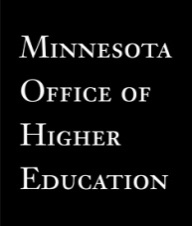 2014 Student Agreement Greater Minnesota Internship Tax Credit2014 Internship Provider/Employer AgreementGreater Minnesota Internship Tax Credit2014 Postsecondary Institution AgreementSECTION 1: Student InformationSECTION 1: Student InformationSECTION 1: Student InformationStudent Name (Last, First, Middle)Student Name (Last, First, Middle)Student Name (Last, First, Middle)Student Postsecondary InstitutionStudent Academic Program/MajorStudent Academic Program/MajorStudent SSN/Student NumberPhone NumberPhone NumberAddressEmail AddressEmail AddressCityStateZIP CodeSECTION 2:  Employer/Supervisor InformationSECTION 2:  Employer/Supervisor InformationSECTION 2:  Employer/Supervisor InformationInternship Provider/Employer NameInternship Provider/Employer NameInternship Provider/Employer NameAddress of Internship LocationCountyCountyCityStateZIP CodeInternship Supervisor NameTitleTitlePhone Number Email AddressEmail AddressSECTION 3: Student CertificationSECTION 3: Student CertificationSECTION 3: Student CertificationPlease check the box next to each statement indicating you have read and understand each statement:The information I provide as part of this agreement is true and complete, to the best of my knowledge.I give permission to my college, the Office of Higher Education and my internship provider/employer to share information and documentation about my internship experience with each other including, but not limited to, attendance, wage and performance evaluation records.In order for me to receive academic credit for this internship experience, I must complete any requirements established by my college including, but not limited to, assignments, tasks or a final project/paper.I will perform all tasks assigned by my internship provider/employer to the best of my ability.I will keep regular attendance and be on time, both at school and at my internship site and I will promptly notify my internship provider/employer if unable to report. I understand placement and participation in this internship experience is not employment with my college and I will not be covered by my college’s worker’s compensation coverage.I understand I will not receive any money, compensation or benefits of any kind from my college in exchange for this internship experience.I understand participation in this internship experience does not promise or guarantee employment with my internship provider/employer after this internship experience ends.Please check the box next to each statement indicating you have read and understand each statement:The information I provide as part of this agreement is true and complete, to the best of my knowledge.I give permission to my college, the Office of Higher Education and my internship provider/employer to share information and documentation about my internship experience with each other including, but not limited to, attendance, wage and performance evaluation records.In order for me to receive academic credit for this internship experience, I must complete any requirements established by my college including, but not limited to, assignments, tasks or a final project/paper.I will perform all tasks assigned by my internship provider/employer to the best of my ability.I will keep regular attendance and be on time, both at school and at my internship site and I will promptly notify my internship provider/employer if unable to report. I understand placement and participation in this internship experience is not employment with my college and I will not be covered by my college’s worker’s compensation coverage.I understand I will not receive any money, compensation or benefits of any kind from my college in exchange for this internship experience.I understand participation in this internship experience does not promise or guarantee employment with my internship provider/employer after this internship experience ends.Please check the box next to each statement indicating you have read and understand each statement:The information I provide as part of this agreement is true and complete, to the best of my knowledge.I give permission to my college, the Office of Higher Education and my internship provider/employer to share information and documentation about my internship experience with each other including, but not limited to, attendance, wage and performance evaluation records.In order for me to receive academic credit for this internship experience, I must complete any requirements established by my college including, but not limited to, assignments, tasks or a final project/paper.I will perform all tasks assigned by my internship provider/employer to the best of my ability.I will keep regular attendance and be on time, both at school and at my internship site and I will promptly notify my internship provider/employer if unable to report. I understand placement and participation in this internship experience is not employment with my college and I will not be covered by my college’s worker’s compensation coverage.I understand I will not receive any money, compensation or benefits of any kind from my college in exchange for this internship experience.I understand participation in this internship experience does not promise or guarantee employment with my internship provider/employer after this internship experience ends.Student SignatureDate (month, day, year)Date (month, day, year)SECTION 1: Internship Provider/Employer InformationSECTION 1: Internship Provider/Employer InformationSECTION 1: Internship Provider/Employer InformationSECTION 1: Internship Provider/Employer InformationSECTION 1: Internship Provider/Employer InformationSECTION 1: Internship Provider/Employer InformationSECTION 1: Internship Provider/Employer InformationSECTION 1: Internship Provider/Employer InformationInternship Provider/Employer NameInternship Provider/Employer NameInternship Provider/Employer NameInternship Provider/Employer NameInternship Provider/Employer NameInternship Provider/Employer NameInternship Provider/Employer NameInternship Provider/Employer NameFEINFEINMinnesota Tax IDMinnesota Tax IDMain Phone NumberMain Phone NumberMain Phone NumberMain Phone NumberAddressAddressAddressAddressCountyCountyCountyCountyCityCityCityCityStateStateStateZIP CodeType of Business C Corporation     S Corporation     Partnership     Sole Proprietor     Fiduciary    Tax-Exempt OrganizationType of Business C Corporation     S Corporation     Partnership     Sole Proprietor     Fiduciary    Tax-Exempt OrganizationType of Business C Corporation     S Corporation     Partnership     Sole Proprietor     Fiduciary    Tax-Exempt OrganizationType of Business C Corporation     S Corporation     Partnership     Sole Proprietor     Fiduciary    Tax-Exempt OrganizationType of Business C Corporation     S Corporation     Partnership     Sole Proprietor     Fiduciary    Tax-Exempt OrganizationType of Business C Corporation     S Corporation     Partnership     Sole Proprietor     Fiduciary    Tax-Exempt OrganizationType of Business C Corporation     S Corporation     Partnership     Sole Proprietor     Fiduciary    Tax-Exempt OrganizationType of Business C Corporation     S Corporation     Partnership     Sole Proprietor     Fiduciary    Tax-Exempt OrganizationSECTION 2: Student/Internship Experience InformationSECTION 2: Student/Internship Experience InformationSECTION 2: Student/Internship Experience InformationSECTION 2: Student/Internship Experience InformationSECTION 2: Student/Internship Experience InformationSECTION 2: Student/Internship Experience InformationSECTION 2: Student/Internship Experience InformationSECTION 2: Student/Internship Experience InformationStudent Name (Last, First, Middle)Student Name (Last, First, Middle)Student Name (Last, First, Middle)Student Name (Last, First, Middle)Student Name (Last, First, Middle)Student Name (Last, First, Middle)Student Name (Last, First, Middle)Student Name (Last, First, Middle)Internship Start DateInternship End DateInternship End DateApprox. hours per weekApprox. hours per weekApprox. hours per weekHourly wageHourly wageAddress of Internship LocationAddress of Internship LocationAddress of Internship LocationAddress of Internship LocationCountyCountyCountyCountyCityCityCityCityStateStateStateZip CodeInternship Supervisor NameInternship Supervisor NameInternship Supervisor NameTitleTitleTitleTitleTitlePhone Number Phone Number Phone Number Email AddressEmail AddressEmail AddressEmail AddressEmail AddressSECTION 3: Internship Provider/Employer CertificationSECTION 3: Internship Provider/Employer CertificationSECTION 3: Internship Provider/Employer CertificationSECTION 3: Internship Provider/Employer CertificationSECTION 3: Internship Provider/Employer CertificationSECTION 3: Internship Provider/Employer CertificationSECTION 3: Internship Provider/Employer CertificationSECTION 3: Internship Provider/Employer CertificationPlease check the box next to each statement indicating you have read and understand each statement:The information I provide as part of this agreement is true and complete, to the best of my knowledge.I certify that the Internship Provider/Employer is a private organization eligible to participate in this program.I certify, the student intern/employee listed on this agreement:Would not have been hired without the tax credit; andDid not work for the Internship Provider/Employer in a same or similar job prior to the Internship Start Date listed on this agreement; andDoes not replace a current employee; andHas not previously participated in the program; andWill be employed at a location in greater Minnesota (Counties other than Anoka, Carver, Chisago, Dakota, Hennepin, Isanti, Ramsey, Scott, Sherburne, Washington, and Wright); andWill be paid at least minimum wage; andWill work for a minimum of 16 hours per week for at least 8 weeks; andWill be supervised and evaluated.I certify, the Internship Provider/Employer will provide the college and/or the Office of Higher Education with an annual report regarding student interns/employees employed as part of this program which must include, but is not limited to: the number employed, number of hours and weeks worked, compensation paid and the number of student interns employed full-time after the internship end date.Please check the box next to each statement indicating you have read and understand each statement:The information I provide as part of this agreement is true and complete, to the best of my knowledge.I certify that the Internship Provider/Employer is a private organization eligible to participate in this program.I certify, the student intern/employee listed on this agreement:Would not have been hired without the tax credit; andDid not work for the Internship Provider/Employer in a same or similar job prior to the Internship Start Date listed on this agreement; andDoes not replace a current employee; andHas not previously participated in the program; andWill be employed at a location in greater Minnesota (Counties other than Anoka, Carver, Chisago, Dakota, Hennepin, Isanti, Ramsey, Scott, Sherburne, Washington, and Wright); andWill be paid at least minimum wage; andWill work for a minimum of 16 hours per week for at least 8 weeks; andWill be supervised and evaluated.I certify, the Internship Provider/Employer will provide the college and/or the Office of Higher Education with an annual report regarding student interns/employees employed as part of this program which must include, but is not limited to: the number employed, number of hours and weeks worked, compensation paid and the number of student interns employed full-time after the internship end date.Please check the box next to each statement indicating you have read and understand each statement:The information I provide as part of this agreement is true and complete, to the best of my knowledge.I certify that the Internship Provider/Employer is a private organization eligible to participate in this program.I certify, the student intern/employee listed on this agreement:Would not have been hired without the tax credit; andDid not work for the Internship Provider/Employer in a same or similar job prior to the Internship Start Date listed on this agreement; andDoes not replace a current employee; andHas not previously participated in the program; andWill be employed at a location in greater Minnesota (Counties other than Anoka, Carver, Chisago, Dakota, Hennepin, Isanti, Ramsey, Scott, Sherburne, Washington, and Wright); andWill be paid at least minimum wage; andWill work for a minimum of 16 hours per week for at least 8 weeks; andWill be supervised and evaluated.I certify, the Internship Provider/Employer will provide the college and/or the Office of Higher Education with an annual report regarding student interns/employees employed as part of this program which must include, but is not limited to: the number employed, number of hours and weeks worked, compensation paid and the number of student interns employed full-time after the internship end date.Please check the box next to each statement indicating you have read and understand each statement:The information I provide as part of this agreement is true and complete, to the best of my knowledge.I certify that the Internship Provider/Employer is a private organization eligible to participate in this program.I certify, the student intern/employee listed on this agreement:Would not have been hired without the tax credit; andDid not work for the Internship Provider/Employer in a same or similar job prior to the Internship Start Date listed on this agreement; andDoes not replace a current employee; andHas not previously participated in the program; andWill be employed at a location in greater Minnesota (Counties other than Anoka, Carver, Chisago, Dakota, Hennepin, Isanti, Ramsey, Scott, Sherburne, Washington, and Wright); andWill be paid at least minimum wage; andWill work for a minimum of 16 hours per week for at least 8 weeks; andWill be supervised and evaluated.I certify, the Internship Provider/Employer will provide the college and/or the Office of Higher Education with an annual report regarding student interns/employees employed as part of this program which must include, but is not limited to: the number employed, number of hours and weeks worked, compensation paid and the number of student interns employed full-time after the internship end date.Please check the box next to each statement indicating you have read and understand each statement:The information I provide as part of this agreement is true and complete, to the best of my knowledge.I certify that the Internship Provider/Employer is a private organization eligible to participate in this program.I certify, the student intern/employee listed on this agreement:Would not have been hired without the tax credit; andDid not work for the Internship Provider/Employer in a same or similar job prior to the Internship Start Date listed on this agreement; andDoes not replace a current employee; andHas not previously participated in the program; andWill be employed at a location in greater Minnesota (Counties other than Anoka, Carver, Chisago, Dakota, Hennepin, Isanti, Ramsey, Scott, Sherburne, Washington, and Wright); andWill be paid at least minimum wage; andWill work for a minimum of 16 hours per week for at least 8 weeks; andWill be supervised and evaluated.I certify, the Internship Provider/Employer will provide the college and/or the Office of Higher Education with an annual report regarding student interns/employees employed as part of this program which must include, but is not limited to: the number employed, number of hours and weeks worked, compensation paid and the number of student interns employed full-time after the internship end date.Please check the box next to each statement indicating you have read and understand each statement:The information I provide as part of this agreement is true and complete, to the best of my knowledge.I certify that the Internship Provider/Employer is a private organization eligible to participate in this program.I certify, the student intern/employee listed on this agreement:Would not have been hired without the tax credit; andDid not work for the Internship Provider/Employer in a same or similar job prior to the Internship Start Date listed on this agreement; andDoes not replace a current employee; andHas not previously participated in the program; andWill be employed at a location in greater Minnesota (Counties other than Anoka, Carver, Chisago, Dakota, Hennepin, Isanti, Ramsey, Scott, Sherburne, Washington, and Wright); andWill be paid at least minimum wage; andWill work for a minimum of 16 hours per week for at least 8 weeks; andWill be supervised and evaluated.I certify, the Internship Provider/Employer will provide the college and/or the Office of Higher Education with an annual report regarding student interns/employees employed as part of this program which must include, but is not limited to: the number employed, number of hours and weeks worked, compensation paid and the number of student interns employed full-time after the internship end date.Please check the box next to each statement indicating you have read and understand each statement:The information I provide as part of this agreement is true and complete, to the best of my knowledge.I certify that the Internship Provider/Employer is a private organization eligible to participate in this program.I certify, the student intern/employee listed on this agreement:Would not have been hired without the tax credit; andDid not work for the Internship Provider/Employer in a same or similar job prior to the Internship Start Date listed on this agreement; andDoes not replace a current employee; andHas not previously participated in the program; andWill be employed at a location in greater Minnesota (Counties other than Anoka, Carver, Chisago, Dakota, Hennepin, Isanti, Ramsey, Scott, Sherburne, Washington, and Wright); andWill be paid at least minimum wage; andWill work for a minimum of 16 hours per week for at least 8 weeks; andWill be supervised and evaluated.I certify, the Internship Provider/Employer will provide the college and/or the Office of Higher Education with an annual report regarding student interns/employees employed as part of this program which must include, but is not limited to: the number employed, number of hours and weeks worked, compensation paid and the number of student interns employed full-time after the internship end date.Please check the box next to each statement indicating you have read and understand each statement:The information I provide as part of this agreement is true and complete, to the best of my knowledge.I certify that the Internship Provider/Employer is a private organization eligible to participate in this program.I certify, the student intern/employee listed on this agreement:Would not have been hired without the tax credit; andDid not work for the Internship Provider/Employer in a same or similar job prior to the Internship Start Date listed on this agreement; andDoes not replace a current employee; andHas not previously participated in the program; andWill be employed at a location in greater Minnesota (Counties other than Anoka, Carver, Chisago, Dakota, Hennepin, Isanti, Ramsey, Scott, Sherburne, Washington, and Wright); andWill be paid at least minimum wage; andWill work for a minimum of 16 hours per week for at least 8 weeks; andWill be supervised and evaluated.I certify, the Internship Provider/Employer will provide the college and/or the Office of Higher Education with an annual report regarding student interns/employees employed as part of this program which must include, but is not limited to: the number employed, number of hours and weeks worked, compensation paid and the number of student interns employed full-time after the internship end date.Signature of Internship Provider/Employer RepresentativeSignature of Internship Provider/Employer RepresentativeSignature of Internship Provider/Employer RepresentativeSignature of Internship Provider/Employer RepresentativeSignature of Internship Provider/Employer RepresentativeDate (month, day, year)Date (month, day, year)Date (month, day, year)Print Name Print Name Print Name Print Name Print Name TitleTitleTitleSECTION 1: Postsecondary Institution InformationSECTION 1: Postsecondary Institution InformationSECTION 1: Postsecondary Institution InformationSECTION 1: Postsecondary Institution InformationSECTION 1: Postsecondary Institution InformationPostsecondary Institution NameSchool CodeSchool CodeSchool CodeSchool CodeSECTION 2:  Student/Internship Experience InformationSECTION 2:  Student/Internship Experience InformationSECTION 2:  Student/Internship Experience InformationSECTION 2:  Student/Internship Experience InformationSECTION 2:  Student/Internship Experience InformationStudent Name (Last, First, Middle)Student Name (Last, First, Middle)Student SSN/Student NumberStudent SSN/Student NumberStudent SSN/Student NumberStudent Academic Program/MajorStudent Academic Program/MajorStudent Academic Program/MajorStudent Academic Program/MajorStudent Academic Program/MajorFaculty/Academic Representative (Responsible for Awarding Academic Credit)Faculty/Academic Representative (Responsible for Awarding Academic Credit)Faculty/Academic Representative (Responsible for Awarding Academic Credit)Faculty/Academic Representative (Responsible for Awarding Academic Credit)PhoneInternship Provider/Employer NameInternship Provider/Employer NameInternship Provider/Employer NameInternship Provider/Employer NamePhoneSECTION 3: Postsecondary Institution Certification SECTION 3: Postsecondary Institution Certification SECTION 3: Postsecondary Institution Certification SECTION 3: Postsecondary Institution Certification SECTION 3: Postsecondary Institution Certification Please check the box next to each statement indicating you have read and understand each statement:The information I provide as part of this agreement is true and complete, to the best of my knowledge.I certify the Postsecondary Institution is eligible to participate in this program and has completed a participation agreement with the Office of Higher Education.I certify the student listed on this agreement has:Completed one-half of the credits necessary to complete his/her degree or certificate program; andSubmitted the necessary academic forms in order for academic credit to be awarded upon successful completion of this internship experience.I certify, based on information provided by the Internship Provider/Employer, student and/or a faculty/academic representative, this internship experience is related to the student’s course of study.I certify, the Postsecondary Institution will notify the Internship Provider/Employer:If the student is no longer enrolled and/or eligible to participate in the program during the internship experience; and Whether or not the student is awarded academic credit after completing the internship experience.I certify, the Postsecondary Institution will provide to the Office of Higher Education an annual report regarding students participating in this program which must include, but is not limited to: the number of participating students, number of hours and weeks of expected work, expected compensation and the number of credits provided to participating students upon successful completion of internships as part of this program.Please check the box next to each statement indicating you have read and understand each statement:The information I provide as part of this agreement is true and complete, to the best of my knowledge.I certify the Postsecondary Institution is eligible to participate in this program and has completed a participation agreement with the Office of Higher Education.I certify the student listed on this agreement has:Completed one-half of the credits necessary to complete his/her degree or certificate program; andSubmitted the necessary academic forms in order for academic credit to be awarded upon successful completion of this internship experience.I certify, based on information provided by the Internship Provider/Employer, student and/or a faculty/academic representative, this internship experience is related to the student’s course of study.I certify, the Postsecondary Institution will notify the Internship Provider/Employer:If the student is no longer enrolled and/or eligible to participate in the program during the internship experience; and Whether or not the student is awarded academic credit after completing the internship experience.I certify, the Postsecondary Institution will provide to the Office of Higher Education an annual report regarding students participating in this program which must include, but is not limited to: the number of participating students, number of hours and weeks of expected work, expected compensation and the number of credits provided to participating students upon successful completion of internships as part of this program.Please check the box next to each statement indicating you have read and understand each statement:The information I provide as part of this agreement is true and complete, to the best of my knowledge.I certify the Postsecondary Institution is eligible to participate in this program and has completed a participation agreement with the Office of Higher Education.I certify the student listed on this agreement has:Completed one-half of the credits necessary to complete his/her degree or certificate program; andSubmitted the necessary academic forms in order for academic credit to be awarded upon successful completion of this internship experience.I certify, based on information provided by the Internship Provider/Employer, student and/or a faculty/academic representative, this internship experience is related to the student’s course of study.I certify, the Postsecondary Institution will notify the Internship Provider/Employer:If the student is no longer enrolled and/or eligible to participate in the program during the internship experience; and Whether or not the student is awarded academic credit after completing the internship experience.I certify, the Postsecondary Institution will provide to the Office of Higher Education an annual report regarding students participating in this program which must include, but is not limited to: the number of participating students, number of hours and weeks of expected work, expected compensation and the number of credits provided to participating students upon successful completion of internships as part of this program.Please check the box next to each statement indicating you have read and understand each statement:The information I provide as part of this agreement is true and complete, to the best of my knowledge.I certify the Postsecondary Institution is eligible to participate in this program and has completed a participation agreement with the Office of Higher Education.I certify the student listed on this agreement has:Completed one-half of the credits necessary to complete his/her degree or certificate program; andSubmitted the necessary academic forms in order for academic credit to be awarded upon successful completion of this internship experience.I certify, based on information provided by the Internship Provider/Employer, student and/or a faculty/academic representative, this internship experience is related to the student’s course of study.I certify, the Postsecondary Institution will notify the Internship Provider/Employer:If the student is no longer enrolled and/or eligible to participate in the program during the internship experience; and Whether or not the student is awarded academic credit after completing the internship experience.I certify, the Postsecondary Institution will provide to the Office of Higher Education an annual report regarding students participating in this program which must include, but is not limited to: the number of participating students, number of hours and weeks of expected work, expected compensation and the number of credits provided to participating students upon successful completion of internships as part of this program.Please check the box next to each statement indicating you have read and understand each statement:The information I provide as part of this agreement is true and complete, to the best of my knowledge.I certify the Postsecondary Institution is eligible to participate in this program and has completed a participation agreement with the Office of Higher Education.I certify the student listed on this agreement has:Completed one-half of the credits necessary to complete his/her degree or certificate program; andSubmitted the necessary academic forms in order for academic credit to be awarded upon successful completion of this internship experience.I certify, based on information provided by the Internship Provider/Employer, student and/or a faculty/academic representative, this internship experience is related to the student’s course of study.I certify, the Postsecondary Institution will notify the Internship Provider/Employer:If the student is no longer enrolled and/or eligible to participate in the program during the internship experience; and Whether or not the student is awarded academic credit after completing the internship experience.I certify, the Postsecondary Institution will provide to the Office of Higher Education an annual report regarding students participating in this program which must include, but is not limited to: the number of participating students, number of hours and weeks of expected work, expected compensation and the number of credits provided to participating students upon successful completion of internships as part of this program.SECTION 4: Tax Credit Amount CertificationSECTION 4: Tax Credit Amount CertificationSECTION 4: Tax Credit Amount CertificationSECTION 4: Tax Credit Amount CertificationSECTION 4: Tax Credit Amount CertificationI certify, the Internship Provider/Employer, upon successful completion of this internship experience by the above student, is eligible for a Greater Minnesota Internship Tax Credit of up to: $2,000I certify, the Internship Provider/Employer, upon successful completion of this internship experience by the above student, is eligible for a Greater Minnesota Internship Tax Credit of up to: $2,000I certify, the Internship Provider/Employer, upon successful completion of this internship experience by the above student, is eligible for a Greater Minnesota Internship Tax Credit of up to: $2,000I certify, the Internship Provider/Employer, upon successful completion of this internship experience by the above student, is eligible for a Greater Minnesota Internship Tax Credit of up to: $2,000I certify, the Internship Provider/Employer, upon successful completion of this internship experience by the above student, is eligible for a Greater Minnesota Internship Tax Credit of up to: $2,000Signature of Postsecondary Institution RepresentativeSignature of Postsecondary Institution RepresentativeSignature of Postsecondary Institution RepresentativeDate (month, day, year)Date (month, day, year)Print NamePrint NamePrint NamePhone NumberPhone Number